Thought & Question Sheet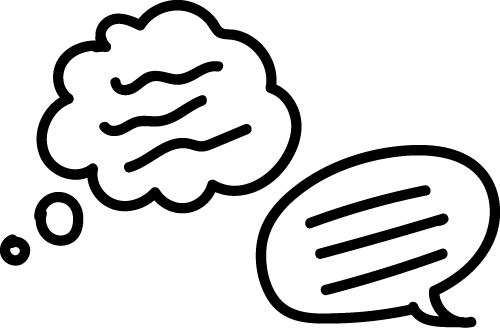 	We want to share this thought with the class: ________________________________________________________________________________________________________________________________________________________________________________________________________________________________________________________________________________________________________________________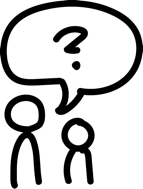 	We want to ask this question:________________________________________________________________________________________________________________________________________________________________________________________________________________________________________________________________________________________________________________________